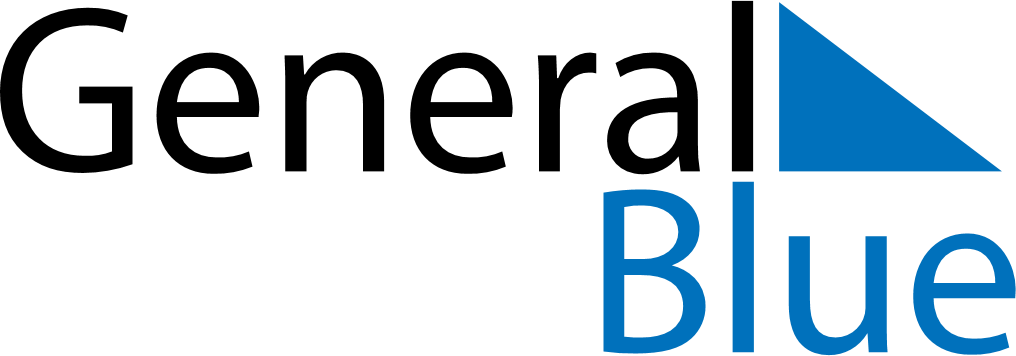 August 2021August 2021August 2021IrelandIrelandSundayMondayTuesdayWednesdayThursdayFridaySaturday1234567First Monday in August8910111213141516171819202122232425262728293031